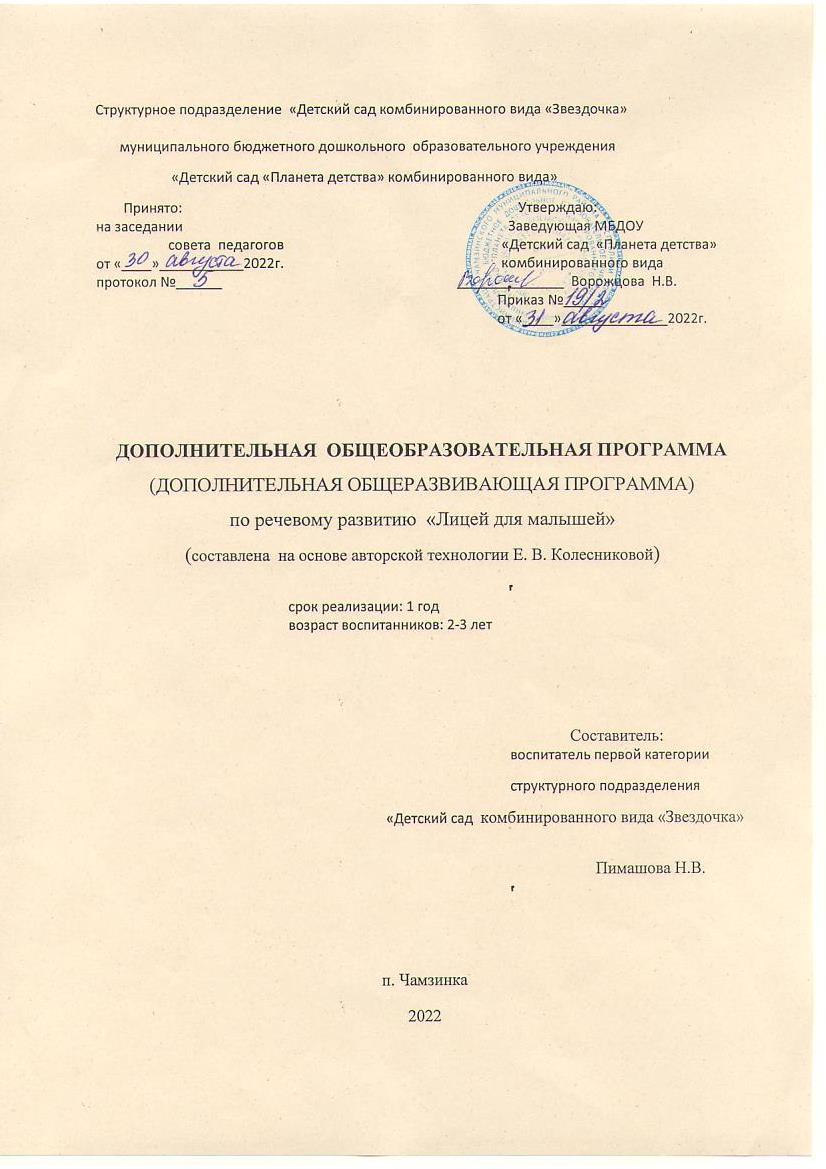 Содержание1.	Целевой раздел.1.1	Пояснительная записка……………………………………………………………………………………………………31.1.1.	Цели и задачи реализации Программы………………………………………………………………………………...31.1.2.	Принципы и подходы к формированию Программы………………………………………………………………...41.2	Планируемые результаты освоения Программы……………………………………………………………………………..62.	 Содержательный раздел.      2.1. Содержание рабочей программы.………………………………………………………….8                          2.2. Тематическое планирование……………………………………………………………………………………….93.	Организационный раздел.                                        3.1. Календарно-тематический план……………………………………………………………………………………………9      3.2. Организация предметно – развивающей среды………………………………………………………………………….16     3.3. Материально-техническое обеспечение Программы…………………………………………………………………….17      3.4. Приложение……………………………………………………………………………………191.	Целевой раздел.1.1	Пояснительная запискаРабочая программа кружка для детей 2 -3 возраста по развитию мелкой моторики построено в соответствии с требованиями ФГОС и отражает основные направления всестороннего развития ребенка. В основу программы положены принципы:  научной обоснованности и практической применимости;  развивающий характер обучения, основанный на детской активности; интеграция образовательных областей в соответствии с возрастными возможностями и особенностями воспитанников; комплексно – тематическое построение образовательного процесса; единство воспитательных, развивающих и обучающих целей и задач процесса образования детей дошкольного возраста, в ходе реализации которых формируются такие знания, умения и навыки, которые имеют непосредственное отношение к развитию дошкольника.  Данная программа предназначена для работы с детьми 2-3летнего возраста по правильному развитию мелкой моторики и является своевременной поддержкой в формировании последовательной координации движений пальцев рук у детей.                                                        Программа разработана в соответствии с Федеральным государственным образовательным стандартом дошкольного образовании, утвержденным приказом Министерства образования и науки Российской Федерации от 17.10.2013г. № 1155.Актуальность.Развитие мелкой моторики рук ребёнка - одна из значимых задач целостного педагогического процесса в системе ДОУ. Программа, направленная на развитие мелкой моторики у детей младшего дошкольного возраста актуальна, так как малыши с плохо развитой ручной моторикой неловко держат ложку, не могут сами застегивать пуговицы, шнуровать ботинки. Им бывает трудно собрать рассыпавшиеся детали конструктора, играть с пазлами, мозаикой. Очень часто дети данного возраста не могут держать карандаш и рисовать им. Вот почему важно   развивать общую и мелкую моторику рук ребенка. Мелкая моторика рук взаимодействует с такими высшими свойствами сознания, как внимание, мышление, оптико-пространственное восприятие (координация), воображение, наблюдательность, зрительная и двигательная память, речь. Развитие навыков мелкой моторики важно ещё и потому, что вся дальнейшая жизнь ребёнка потребует использование точных, координированных движений кистей и пальцев, которые необходимы, чтобы одеваться, рисовать и писать, а также выполнять множество разнообразных и учебных действий. От степени развития моторики руки в дальнейшем зависит уровень подготовки руки дошкольника к письму, а значит и степень успеваемости обучения ребенка в начальной школе.  Цель программы: Индивидуальная работа с детьмипо средствам диагностических и развивающих игр, и упражнений по всем образовательным областям.Развитие и укрепление мелкой моторики рук у детей  в играх, упражнениях и разных видах продуктивной деятельности.Задачи:Познакомить родителей с образовательными областями развития малыша и системой игровых упражнений и заданий для их усвоения;Предоставить ребенку систему игровых заданий и упражнений;Выяснить подготовленность малыша к следующему возрастному периоду: Развивать согласованность обеих рук;Развивать мелкую моторику пальцев;Развивать навыки работы с  бумагой, песком, пластилином; Развивать тактильное восприятие (сенсорное развитие);Развивать общую моторику, координацию движений;Развивать мышление, воображение;Формировать положительный настрой на занятия с взрослым. Способствовать снятию эмоционального напряжения детей в период адаптации.Направленность программы – развивающая.Участники: Дети 2-3 возраста, родители воспитанников, воспитатель.Отличительные особенности работы данного кружка:Методика позволяет детям интенсивно заниматься и не утомляться за счет постоянной смены видов деятельности и переключения внимания. Занятия в кружке отличаются комплексным подходом, направлены на развитие познавательных процессов, коммуникативных навыков, эмоциональной сферы и мелкой моторики.Количество детей: 1.1.2 Принципы и подходы к формированию рабочей программыРеализация данной программы требует соблюдения следующих принципов:Принцип тематизма. Реализуется путем включения различных дидактических игр, направленные на развитие мелкой моторики рук.Принцип дифференциации. Создать оптимальные условия для самореализации каждого ребенка в процессе освоения знаний о названии цвета, с учетом возраста ребенка, накопленного им опыта.Принцип интегративности. Реализуется в сотрудничестве с семьей.Занятия проводятся раз в неделю, с ежедневным закреплением материала посредством различных видов детской деятельности: дидактические игры, художественное творчество, чтение художественной литературы, беседы, просмотр видеофильмов. Продолжительность занятия: 10-15 минут. Форма работы: групповая.  Количество детей в группе:     	Основные этапы занятия1. Развитие общей моторики (в том числе создание положительного эмоционального фона).
2. Самомассаж пальцев рук (пассивная гимнастика).
3. Развитие мелкой моторики (пальчиковые игры). 
4. Игры с различными предметами и материалами. 
5. Продуктивная деятельность.                                                                   Основные направления деятельностиПрограмма предполагает работу по следующим направлениям педагогической деятельности. Работа с детьмиРабота с родителямиВзаимодействие с педагогами детского садаРабота с детьми осуществляется путем использования следующих форм и методов:беседы с детьми;художественное творчество;рассматривание иллюстраций и фотографий;дидактические игры;чтение художественной литературы;просмотр видеофильмов.Работа с родителями занимает важное место в реализации программы.выставки пособий и дидактических игр;анкетирование;индивидуальные консультации;домашнее задание;участие в совместных проектах. открытые занятия.Взаимодействие с педагогами детского сада решает следующие педагогические задачи:Обмен опытом работы с педагогами по данной программе.Взаимодействие осуществляется путем таких методов как:практические семинарывыставки пособий и дидактических игроткрытые занятияДанные методы дают возможность построить целостный педагогический процесс и используются на различных этапах раскрытия тем программы в соответствие с определенными педагогическими задачами.Материал программы имеет многофункциональный характер: развивает речевую моторику, общую и тонкую моторику пальцев; формирует фонетико-фонематическую базу; развивает фразовую и связную речь, способствует сенсорному развитию; активизирует развитие высших психических функций, познавательной деятельности; учит играть с игрушками; формирует процесс социальной адаптации у детей. Пальчиковые (жестовые) игры и упражнения с параллельным разучиванием стихотворных текстов стимулируют развитие речи, пространственного мышления, внимания, воображения, быстроту реакции и эмоциональную выразительность. Игровой самомассаж кистей рук — эффективное и универсальное средство реабилитации тонких движений у детей.   Самомассаж способствует нормализации мышечного тонуса; стимуляции тактильных ощущений; увеличению объема и амплитуды движений пальцев рук; формированию произвольных, координированных движений пальцев рук, а также совершенствованию психических функций (внимания, памяти), зрительно-моторной координации, развитию творческой сферы детей.   Продуктивная деятельность закрепляет эффект от проведенных игр и упражнений, направлена на получение положительных эмоций и сенсорное, художественно-эстетическое развитие.Чтение художественной литературы помогает детям представлять тот или иной образ, создавать свой собственный образ в зависимости от впечатления ребенка от прочитанного. Использование художественного слова (сказки, прибаутки, стихотворения и т.п.), для закрепления названий цвета. С помощью стихотворного ритма у детей совершенствуется произношение, отрабатывается правильный темп речи, развивается речевой слух. Образная, яркая, весёлая музыка способствует развитию у детей музыкальных способностей: слуха, вокальных навыков, музыкальной памяти, ритма, а также создаёт благоприятную атмосферу для занятий. 1.2. Планируемые результаты освоения ПрограммыУ детей наблюдается положительная динамика развития мелкой моторики; умеют выполнять движения пальчиковых игр согласно тексту; проявляется интерес к различным настольным играм с мелкими деталями; имеются навыки работы с разнообразным материалом (бумагой, пластилином, тестом); проявляется желание применять полученные умения в повседневной жизни.  Планируемый результат: К концу года дети умеют управлять своими действиями и концентрировать внимание, согласовывать движения кистей рук со словами пальчиковых игр, у детей развивается гибкость и подвижность пальцев и кистей рук.Диагностика проводится по следующим критериям:Статические нагрузки на мускулатуру кисти рук. Выполняются упражнения, в которых ребёнок должен удерживать пальцы в определённом положении при счёте до 10.Динамические нагрузки. Даются задания  и по ровному отрыву бумаги (проверяется скоординированная работа обеих рук).Тактильные ощущения. Дошкольник должен уметь определить методом ощупывания форму предмета и материал, из которого он сделан: металл, стекло, пластмасса, дерево.Величина тонуса мышц кистей рук. Упражнение на сжатие двумя или одной рукой какого-то предмета, можно сжимать ладонь воспитателя.Умение координировать движения руки. Работа щепоти руки. Анализируется, как ребёнок держит ручку, в какой руке, когда пишет; получается ли выполнить растирание комочка соли кончиками пальцев.Диагностика знаний и умений детей:                                                                                                 Высокий уровень: Владеет приёмами работы с пластилином, тестом (круговые, прямые движения; отламывать кусочки, сплющивать, соединять концы раскатанной палочки). Знает и умеет рисовать красками, карандашами, фломастерами. Умеет расстёгивать и застёгивать пуговицы, перекладывать мелкие предметы. Умеет выполнять действия пальчиковых игр, согласно тексту. Средний уровень: Умеет пользоваться некоторыми изобразительными инструментами, владеет формообразующими движениями. Может дополнять изображение деталями при напоминании взрослого. Выполняет движения пальчиковых игр совместно с педагогом.                                                                                Низкий уровень: Пытается рисовать, лепить, конструировать, составлять аппликацию при поддержке и побуждении взрослого, выполнять движения пальчиковых игр.                                                                                                          Структура занятия: самомассаж пальчиков, занятие по теме, пальчиковая играТехническое оснащение: картотека пальчиковых игр; перспективный план по развитию мелкой моторики; образцы поделок. В работе с детьми,  используются различные по фактуре материалы: бумага, картон, ткань, песок, нитки, крупы, прищепки, пуговицы и др.Результаты диагностики знаний и уменийза период с октября 2022 г. по май 2023 г.Критерии оценки:3 балла — делает все самостоятельно, 2 балла — делает самостоятельно, при затруднении обращается за помощью к взрослым,1 балл — в большей степени не справляется с предложенными заданиями.Высокий уровень – 18-21 балл; средний уровень- 11-17 баллов; низкий уровень- 7-10 баллов. СОДЕРЖАТЕЛЬНЫЙ РАЗДЕЛ2.1. Содержание рабочей программы.Модуль 1. Развитие познавательных интересов детей, любознательности и познавательной мотивации.Обязательная часть рабочей программы.Развитие познавательно-исследовательской деятельности:Формировать представления о простейших связях между предметами ближайшего окружения.Проектная деятельность: Создавать условия для реализации детьми проектов трех типов: исследовательских, творческих и нормативных.Развивать проектную деятельность исследовательского типа. Организовывать презентации проектов. Способствовать развитию проектной деятельности нормативного типа. (Нормативная проектная деятельность — это проектная деятельность, направленная на выработку детьми норм и правил поведения в детском коллективе.)Содержание, формируемое участниками образовательного процесса.Развитие у детей устойчивого познавательного интереса, любознательности и познавательной мотивации к окружающему миру.Модуль 2. Формирование познавательных действий, становление сознания.Обязательная часть рабочей программы.	Дидактические игры.Организовывать дидактические игры, объединяя детей в подгруппы по 2–4 человека; учить выполнять правила игры.Развивать в играх память, внимание, воображение, мышление, речь, сенсорные способности детей. Учить сравнивать предметы, подмечать незначительные различия в их признаках -  (цвет, форма, величина, материал).   Объединять предметы по общим признакам, составлять из части целое -  (складные кубики, мозаика, пазлы).Находить  изменения в расположении предметов (впереди, сзади, направо, налево, под, над, посередине, сбоку).Формировать желание действовать с разнообразными дидактическими играми и игрушками.Побуждать детей к самостоятельности в игре, вызывая у них эмоционально-положительный отклик на игровое действие.Учить подчиняться правилам в групповых играх. Воспитывать творческую самостоятельность. Содержание, формируемое участниками образовательного процесса.Развитие воображения и творческой активности в ознакомлении с культурным наследием и природным своеобразием  Мордовского края.Модуль 3.Формирование первичных представлений о объектах окружающего мира, о свойствах и отношениях объектов окружающего мира (форме, цвете, размере, материале, звучании, ритме, темпе, количестве, числе, части и целом, пространстве и времени и др.).Обязательная часть рабочей программы.Сенсорное развитие:Развивать восприятие, умение выделять разнообразные свойства и отношения предметов (цвет, форма, величина, расположение в пространстве и т.п.), включая органы чувств: зрение, слух, обоняние, осязание, вкус.Продолжать знакомить с различными геометрическими фигурами, учить использовать в качестве эталонов плоскостные и объемные формы.Формировать умение обследовать предметы разной формы; при обследовании включать движения рук по предмету. Расширять представления о фактуре предметов. Совершенствовать глазомер.2.2 Тематическое планирование3.Организационный раздел.3.1. Календарно-тематический план3.2. Организация предметно-развивающей среды.Для организаций детской деятельности, большое значение имеет предметно-развивающая среда, в которой дети могли бы получить больше новых ярких впечатлений по теме. Она содержит следующие компоненты:дидактические игры;дидактические пособия;материал;технические средства обучения. 3.3. Материально-техническое обеспечение Программы.Список литературы.1.Демина Е. С. Развитие и обучение детей 2-3 возраста в ДОУ: Учебно-методическое пособие. М.: ТЦ Сфера, 2006 - 192 с.-(Ранний возраст)2.Колдина Д. Н. Лепка и рисование с детьми 2-3 лет. Конспекты занятий. – М.: Мозаика – синтез, 2007, - 56 с.: цв. вкл. 3. Е.В. Колесникова « Тесты», «Игры» Изд. 2-е, перераб.-М.: издательство «Ювента», 2013.№Фамилия, имяСтатические нагрузки на мускулатуру кисти рук.Тактильные ощущения.Величина тонуса мышц кистей рук.Умение координировать движения руки.Работа щепоти руки.1234567891011121314№Темы занятийМесяцКоличество занятий1.Осень, транспортОктябрь42.Птицы и животныеНоябрь53.Зима, сказки, звукоподражаниеДекабрь, январь84.Деревья, игрушкиФевраль25.День защитника Отечества, пальчиковые игрыФевраль26. Мамин день, профессииМарт47.Весна, потешки, стихиАпрель48.Фрукты, грибы, части сутокМай4Итого32№Этап занятияЭтап занятияЭтап занятияЭтап занятияЭтап занятияЭтап занятияЭтап занятия№Тема
занятияТема
занятияРазвитие общей моторики Самомассаж рукПальчиковая игра Игры с предметами и материаламиПродуктивная деятельностьОктябрьОктябрьОктябрьОктябрьОктябрьОктябрьОктябрьОктябрь1.«Дождик»«Дождик»Жестовая игра «Где же, где же наши ручки!» Самомассаж ладоней «Дождик» «Дождик»(см. приложение)Игра с прищепками 
«Дождик» Пальчиковое рисование «Капельки»Учить детей ритмично наносить ритмичные мазки, точки легким движением, прикладывая пальчик к бумаге под словесное сопровождение.  Развивать координацию движений, соотносить рисунок со словесным образом. Совершенствовать творческие способности детей посредством художественно-изобразительной деятельности, используя нетрадиционную технику рисования.2.«Тучка»«Тучка»Жестовая игра «Где же, где же наши ручки!» Самомассаж ладоней «Дождик»«Дождик»Знакомство сприродный материалПоделка «Тучка» (ватные шарики)Вовлекать детей в сотворчество с педагогом: разрывать салфетки, сминать в комочки и приклеивать на силуэт большой тучки. Знакомить с элементами бумажной пластики. Вызвать интерес к коллективной работе.3.«Мухомор»«Мухомор»Жестовая игра «Где же, где же наши ручки!» Самомассаж ладоней «Я катаю мой орех» «Тук-тук-тук»Знакомство

Упражнение «Здравствуй песок»  Аппликация из пластилина «Мухомор»
Научить детей делать «налеп» из пластилина.4.«Осенний листочек»«Осенний листочек»Жестовая игра «Где же, где же наши ручки!» Самомассаж ладоней «Я катаю мой орех» «Тук-тук-тук»Игра «Листочек лети»Рисование отпечатками листьев «Осенний листочек»
Развитие творческих способностей детей, раскрытие творческого потенциала и личностных качеств младших дошкольников посредством нетрадиционной техники изобразительного искусства.5.«Ежик»«Ежик»Самомассаж ладоней «Шишка» «Ежик-ежик колкий» Шнуровка «Ежик с яблоками и грибами»Пальчиковое рисование «Ежик»
Учить детей наносить длинные и короткие штрихи в одном направлении.  Отработка свободного движения перемещения руки по всему   листу. НоябрьНоябрьНоябрьНоябрьНоябрьНоябрьНоябрьНоябрь6.«Ёжик и ежата»«Ёжик и ежата»Жестовая игра «Вместе с нами!»Самомассаж ладоней «Шишка»«Ежик-ежик колкий»Игра с прищепками 
Ежик«Ежик и ежата» поделка из макарон
Учить создавать поделки из макарон.
Задачи:
Продолжать знакомить с разнообразным материалом и способами работы с ним; обучить изготовлению поделки из макарон. Воспитывать любовь к природе, усидчивость и терпение изготавливать поделки аккуратно.7.«Цыпленок» «Цыпленок» Жестовая игра «Вместе с нами!»Самомассаж ладоней «Ежик» «Птички» Игра «Накорми птичку» (семена тыквы) Рисование ладошками «Цыпленок» 
Знакомство с новой нетрадиционной техникой рисования «Рисование ладошками»8.«Зернышки для птички» «Зернышки для птички» Жестовая игра «Вместе с нами!»Самомассаж ладоней «Ежик»«Птички» Игра «Накорми птичку» Лепка «Зернышки для птички» 
Продолжать знакомить детей с пластилином (желтого цвета) и его свойствами9.«Синичка»«Синичка»Жестовая игра «Вместе с нами!»Самомассаж ладоней «Ежик» (с помощью массажного мячика)«Птички» Игра «Накорми птичку» изучение цветаАппликация с семечками «Кормим синичку»
Закреплять представления о зимующих птицах, их названиях, особенностях строения тела. Учить работать коллективно, совершенствовать умение правильно располагать шаблон на основе. Учить правильно и аккуратно пользоваться клеем, при необходимости пользоваться салфеткой. Развивать умение доводить начатое дело до конца.ДекабрьДекабрьДекабрьДекабрьДекабрьДекабрьДекабрь9.«Снегопад в лесу» «Снегопад в лесу» Жестовая игра
«Вот так холод, вот мороз!»Растирание «Ручки греем» «Серенький зайка» Игра «Бумажные снежки» Пальчиковое рисование «Снегопад в лесу» Продолжать знакомить детей со временем года - зима. Учить детей рисовать точки пальчиком, распределяя их по всему листу.  Воспитывать интерес к рисованию.10.«Снеговик» «Снеговик» Жестовая игра
«Вот так холод, вот мороз!»Растирание «Ручки греем» «Серенький зайка» Игра «Снежки» (кинестетический песок) Поделка «Снеговик» (ватные диски)
познакомить детей с нетрадиционной техникой аппликации из ватных дисков.11.«Дед Мороз» «Дед Мороз» Жестовая игра
«Вот так холод, вот мороз!»Растирание «Добываем мы огонь» «Маленькая елка» Игра «Наряди елку» Аппликация из ваты «Борода Деда Мороза» Продолжатьзнакомить детей с нетрадиционной техникой аппликации из ватных дисков.12.«Новогодняя игрушка»«Новогодняя игрушка»Жестовая игра
«Вот так холод, вот мороз!»Растирание «Добываем мы огонь» «Маленькая елка» Игра с прищепками «Иголки для елки»  Поделка из кварцевого песка «Новогодняя игрушка»
Развитие у детей творческих способностей и интереса к рисованию цветным песком.13.«Снегопад»«Снегопад»Растирание «Раскатаем колобок» «Маленький Егорка» Шнуровка «Снеговик»  Рисование ватными палочками «Снегопад»
Учить детей рисовать в нетрадиционной технике, ватными палочками, падающие снежинкиЯнварьЯнварьЯнварьЯнварьЯнварьЯнварьЯнварьЯнварь14.«Варежка»«Варежка»« Мы ногами топ-топ!»Растирание «Раскатаем колобок» «Маленький Егорка» Игра «Волшебный мешочек» Песочная аппликация «Варежка» Расширение представлений о характерных особенностях зимней природы. Продолжать прививать интерес к аппликации. 15.«Витамины»«Витамины»« Мы ногами топ-топ!»Поглаживание «Сорока» «Снеговик» Игра «Что спряталось в комочке»  Аппликация «Витамины в баночке»
Обучение детей лепке витаминов из пластилина.16.«Зимняя фантазия»«Зимняя фантазия»« Мы ногами топ-топ!»Поглаживание «Сорока» «Снеговик» Игра «Снегопад» Аппликация с манкой «Сугробы»
Развитие творческих способностей детей младшего возраста.ФевральФевральФевральФевральФевральФевральФевраль17.«Гроздья рябины»«Гроздья рябины»Жестовая
Игра 
«Где же наши ручки!»Растирание «Пила» «Пальчики» Игра «Накорми птичку» (семена гороха) Аппликация из пластилина  «Гроздья рябины»
Уточнить и закрепить представление детей о рябине. Развивать умение разминать и раскатывать пластилин по картону. Развивать мелкую моторику руки.Воспитывать любовь к природе, чувства гармонии и красоты природы, уважительное отношение к объектам природы. 18.«Дерево»«Дерево»Жестовая
Игра 
«Где же наши ручки!»Растирание «Пила» «Пальчики» Игра «Самолетик, лети!» (дыхание) Аппликация «Дерево с сердцем» (ко дню Святого Валентина»
В предметной аппликации дети овладевают умением вырезать из бумаги и наклеивать на фон отдельные предметные изображения, которые в силу специфики деятельности передают несколько обобщенный, даже условный образ окружающих предметов или их отображений в игрушках, картинках, образцах народного искусства.19.«Праздничная рубашка»«Праздничная рубашка»Жестовая
Игра 
«Где же наши ручки!»Растирание «Строим дом»«Сложи пазл: «Домашнее животное» Игра «Нарви молодой травки для зайчика»Аппликация «Праздничная рубашка» (праздник День защитника Отечества)
продолжать учить создавать подарки своими руками;
- совершенствовать навыки работы с необходимыми материалами и инструментами, соблюдая правила ТБ;
- развивать индивидуальные творческие способности, художественный вкус;
- воспитывать трудолюбие, усидчивость, аккуратность в работе.20.«Рыбалка»«Рыбалка»Жестовая
Игра 
«Где же наши ручки!»Растирание «Строим дом» «Сложи пазл: «Домашнее животное» Игра «Рыбалка»  Аппликация с помощью   конструктора «Рыбки»
Учить детей вырезать предмет с помощью трафарета, аккуратно наклеивать элементы аппликации, располагая их в определенном порядке. Закрепить прием вырезывание «гармошкой». Развивать чувство композиции. Закрепить знания детей о водных животных. Воспитывать коммуникативные способности. Развивать мелкую моторику рук.МартМартМартМартМартМартМарт21.«Бусы для мамы»«Бусы для мамы»Жестовая игра «Мамины помощники» Растирание «Добываем мы огонь»«Выгладим платочки для мамы и дочки» Игра «Бусы»  Рисование пробками «Бусы для мамы»Развивать у детей стойкий интерес к изобразительной деятельности.  Формировать умение самостоятельно выбирать цветовую гамму красок, соответствующую радостному праздничному настроению.  Развивать цветовое восприятие, совершенствовать мелкую моторику пальцев рук и кистей.  Вызвать положительный отклик на результаты своего творчества. Прививаем любовь к самому родному человеку – маме.22.«Мимоза»«Мимоза»Жестовая игра «Мамины помощники» Растирание «Добываем мы огонь»«Выгладим платочки для мамы и дочки» Игра «Бусы»Поделка из салфеток «Мимоза» Обучение детей выполнению наклеивания комочков из бумаги (салфеток). А также листов из цветной бумаги для получения красивой ветки мимозы.23.«Цветы для мамы»«Цветы для мамы»Жестовая игра «Мамины помощники» Поглаживание «Мурка» «Пирожки» Игра «Песочные каракули»Рисование пальчиками «Цветы для мамы»
Продолжать учить детей нетрадиционной технике рисования –пальчиками. Закрепить знание красного и зеленого цветов. Вызвать у детей эмоциональный отклик. Воспитывать аккуратность.24.«Блины и пироги» «Блины и пироги» Жестовая игра «Мамины помощники» Поглаживание «Мурка» «Пирожки»Игра «Я пеку» (кинестетический песок) Лепка из соленого теста «Блины и пироги» 
Ознакомление с техникой лепки из соленого теста.АпрельАпрельАпрельАпрельАпрельАпрельАпрель25.«Весенний луг»«Весенний луг»Жестовая игра «Вот мы в автобусе сидим»Растирание «Крепко пальчики сожмем» «Сложи пазл: «Домашнее животное»Игра «Пришей пуговицу»Аппликация из ниток «Весенний луг»
Формирование эмоционального отношения к окружающему миру.26.«Еда для птиц»«Еда для птиц»Жестовая игра «Вот мы в автобусе сидим»Растирание «Крепко пальчики сожмем» «Сложи пазл: «Домашнее животное»Игра «Сюрприз»«Еда для птиц» (червячки из пластилина)Учить детей раскатывать пластилин прямыми движениями ладоней в «колбаску». Развивать чувство формы, тактильные ощущения, мелкую моторику. Воспитывать интерес к продуктивной деятельности посредством игрового сюжета, вызывать у детей чувство необходимой помощи близким.27.«Жираф»«Жираф»Жестовая игра «Вот мы в автобусе сидим»Растирание «Мы точили карандаш» Упражнение «Солнышко»Игра «Плыви, кораблик!» (дыхание) Аппликация «Пятна у жирафа»учить создавать изображение по представлению;-закрепить умение создавать выразительный образ жирафа, используя способ обрывной аппликации.-развивать коммуникативные качества в ходе общения и выполнения общего творческого задания;-развивать мелкую моторику пальцев рук, чувство формы, эстетическое восприятие;-воспитывать интерес к окружающему миру и умение разговаривать о его объектах со взрослыми и сверстниками;28.«Солнышко»«Солнышко»Жестовая игра «Вот мы в автобусе сидим»Растирание «Мы точили карандаш» Упражнение «Солнышко» Игра с прищепками «Солнышко» Лепка «Солнышко» (размазывание) продолжать учить детей, надавливающими движениями указательного    пальца размазывать пластилин на картоне; формировать интерес к работе с пластилином; развивать мелкую моторику. МайМайМайМайМайМайМай29.29.«Красивый
одуванчик»Жестовая игра «У жирафа»Растирание «Мельница» «Птенчики в гнезде» Игра «Пуговицы» Аппликация «Красивый одуванчик»сделать аппликацию одуванчика из цветной бумаги и салфетки.30.30.«Цветы»Жестовая игра «У жирафа»Растирание «Мельница»«Птенчики в гнезде» Игра «Следы» Рисование пальчиками «Цветы» Продолжать учить детей рисовать пальчиками. Развивать фантазию, пространственное воображение, мелкую моторику рук.31.31.«Бабочка»Жестовая игра «У жирафа»Самомассаж пальцев рук «Этот пальчик» (с помощью массажного мячика) «Жук»Упражнение «Лети, бабочка»Аппликация «Бабочка» Научить детей создавать несложную композицию из геометрических фигур. Активизировать самостоятельность детей.32.32.«Гусеница»Жестовая игра «У жирафа»Самомассаж пальцев рук «Этот пальчик» (с помощью массажного мячика)«Жук» Игра «Прятки» Лепка (радужный песок) или пластилин «Гусеница» Научить детей создавать композицию на зеленом листочке, используя пластилин.